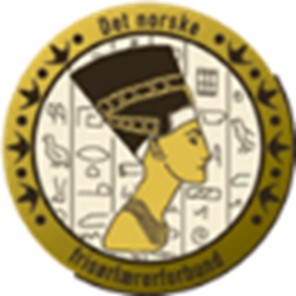 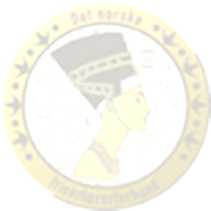 Det norske frisørlærerforbund er 60 år!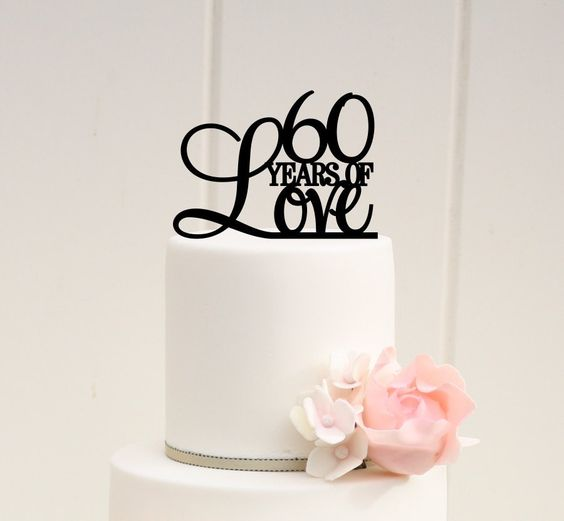 Lørdag 5. november blir det jubileumsfeiring!Dnf’s egen jubileums-festkomite er ansvarlige og har planlagt masse morsomt fra Kl. 13.00 - og videre ut i de små timer.. 13.00- lunsj med informasjon om gruppeinndeling.Komiteen har med seg accesories som deles ut til gruppene, og tema er:Hvor var vi og hva gjorde vi?  - fordelt på tiår.Kl. 19.30 - Jubileumsmiddag med diverse innslag.Gruppenes festlige innslag driver middagen til nye høyder sammen medalt fra taffelmusikk, taler og andre innspill - fram til profesjonell DJ driver selve jubileumsfesten enda et hakk høyere.Dette blir fantastisk gøy!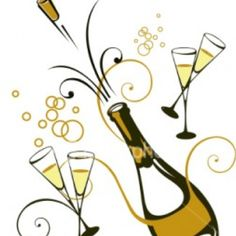 